WARGRAVE BOATING CLUB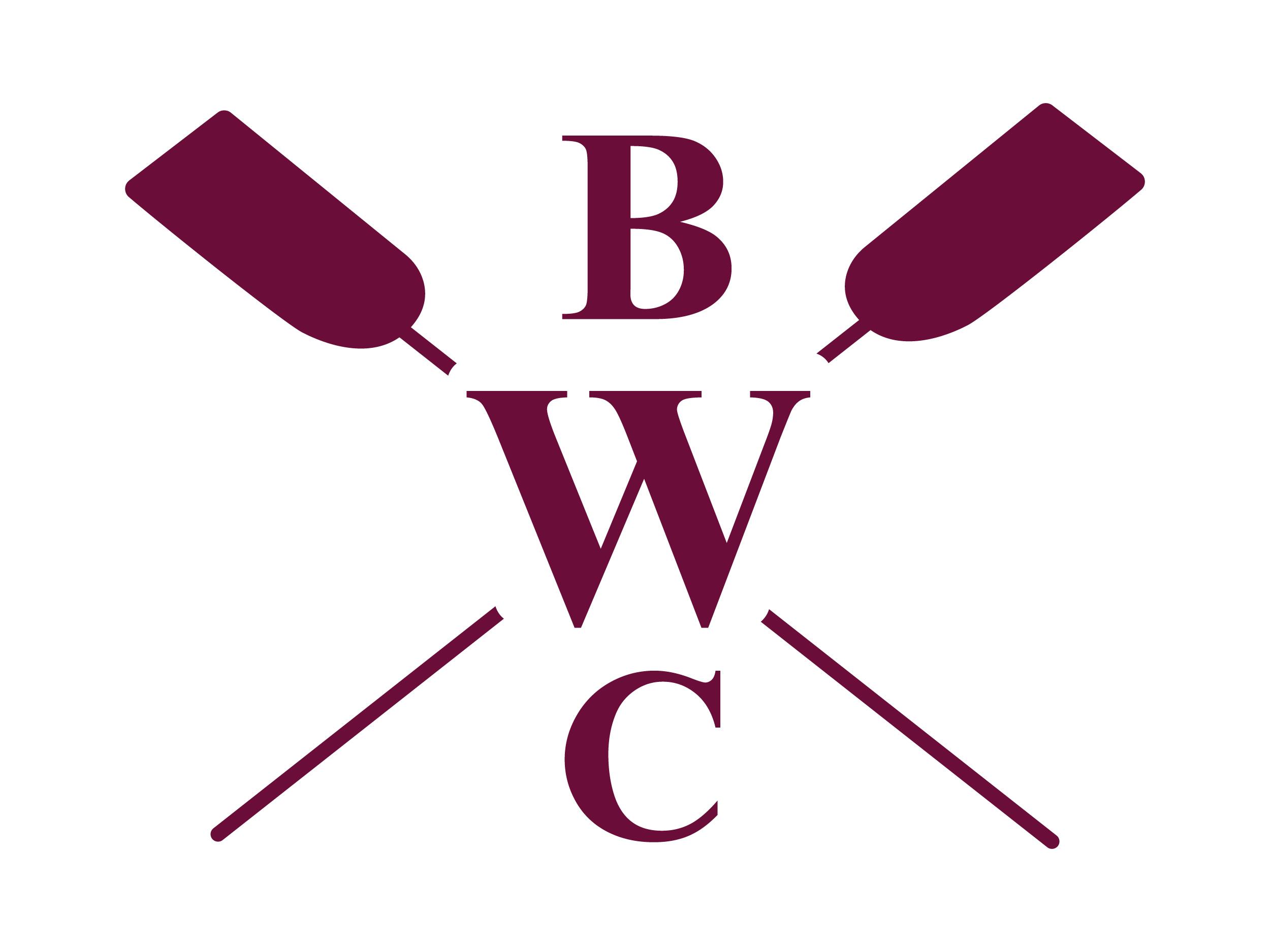 RAG REGATTA – Saturday 30th June 2018 at 9amCONDITIONS OF ENTRY AND NOTES FOR COMPETITORS(Entries close at 7.00 pm on Saturday 16th 2018)The Rag Regatta is a family day, run each year for WBC members, consisting of a programme of informal races and fun events. The course runs from a point before Herons Creek downstream from the Club to the island in front of the Club. The first race will start at 9am prompt (unless the number of entries determines otherwise). Prize giving will follow the last event of the day.Food will be on sale during the day and there will be a bar.  Please join us and have fun - you are advised to bring several changes of clothes and a towel!Safety is a key issue with any activity on the river. Please read the following rules carefully: RULESPlease check your events to see if the entry fee is per person or per event.The programme will be published on the website by the end of Wednesday 27thJune 2018.Payment should be made by cheque, payable to Wargrave Boating Club.Completed entry forms should be returned with the appropriate entry fees toLizzie Denham ,10 Autumn Walk, Wargrave, Berkshire RG10 8BS as soon as possible and no later than 7pm on Saturday 16th June 2018.Late entries will not be accepted.Additional entry forms are available at the Clubhouse and WBC   website WARGRAVE BOATING CLUBRAG REGATTA - Saturday 30th June 2018 at 9amEVENTS FORM(Entries close at 7.00 pm on Saturday 16th June 2018)N.B. The committee reserve the right not to run an event if there are insufficient entries.WARGRAVE BOATING CLUB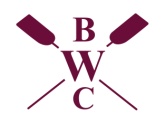 RAG REGATTA - Saturday 30th June 2018 at 9amENTRY FORM(Entries close at 7.00 pm on Saturday 16th June 2018)Please complete appropriate columns. Please continue overleaf if requiredI/we agree to abide by the rules of the Wargrave Boating Club Rag Regatta.  I/we accept that the WBC Committee and Trustees shall not be liable for any loss, damage, death or personal injury howsoever caused as a result of practicing for or participating in these events. I/we agree to any photos taken to be placed on the Club website or used in any other form of publicity.If you have any queries please contact Carlton Barnard on 07540 221917/carlton.barnard@gmail.com1.All Competitors must be members of Wargrave Boating Club.2.Competitors enter at their own risk and must be able to swim at least 50 metres fully clothed (other than for the events for Under 9s).3.Competitors may enter a maximum of 3 events plus either the Bull Enduro (event 12) or the Anne ReidEnduro (event 13).Coxing or steering the Scratch Junior Dongola does not count as one of these events. The Committee cannot guarantee that the programme of racing will provide adequate spacing between races for competitors who enter two or more events.4.All competitors must be at least 9 years old before the date of the Rag Regatta, with the exception of Events 1, 6, 8 and 14.5.The age of junior competitors is calculated on the date of the Rag Regatta (e.g. Under 12 events are open to children whose 12th birthday occurs July 1st  2018 or later).6.Experienced coxes are required for all skiffing events and events 1 & 2 - the organizers reserve the right to require crews to change coxes. Coxes for Under 12 events must be under 12. Coxes for Under 9 events may be any age. Where possible, please avoid coxing for others in an event you have entered as a sculler to avoid race scheduling problems later in the day.7.Experienced adult steerers, are required for all dongola events.8.Punting events will be held under local rules (see noticeboard for full details).9.All competitors under 16 must have passed the Club’s swimming test, otherwise a consent form musthave been signed by their parents/guardians.10.All competitors must wear buoyancy aids in kayak, Canadian canoe, sit-on-kayak events. U12 competitors who have not passed the Club River Swim test must wear a buoyancy aid in ALL craft.11.All competitors must wear plimsolls, trainers or other appropriate footwear.12.Competitors will need to report for boating 15 minutes before their scheduled race time. Late arrivals willbe disqualified.13.It is a condition of entry that competitors agree to return any cups they win in clean and good condition, appropriately engraved.14.The organisers reserve the right to alter the details of events as necessary and to cancel any event forwhich it considers there to be insufficient entries.15.The umpires’ decisions are final.ENTRY GUIDANCEENTRY GUIDANCENo.EVENT NAMEENTRY FEEPER EVENT1.Side by side dinghy race (9 and Under) with experienced cox (2 + cox)- one length of reduced length course. Enter as a pair or single. Singleswill be paired by the organising committee. Enter with a cox if possible. If not, a cox will be provided.£4 per crew(£2 for singles)2.Side by side dinghy race (Under 12) (2 + cox)- one length of course. Minimum age 9. Enter as a pair or single. Singleswill be paired by the organising committee. Enter with a cox if possible. If not, a cox will be provided.£4 per crew(£2 for singles)3.Dinghy race (Under 12) (single)-one length of course. Minimum age 9.£24.Dinghy race (Under 15) (single)- one length of course. Minimum age 12£25Traditional skiff race (ages 12-17) with experienced cox- crews must have undergone WBC tuition and will be paired by the organising committee – details available in the programme. Each crew will then be responsible for finding an experienced cox.£2Per person6Traditional skiff race (18 and over) with experienced cox- crews must have undergone WBC tuition and will be paired by the organising committee – details available in the programme. Each crew will then be responsible for finding an experienced cox.£3per person7.Adult & Child (9 and Under) Canadian Canoe£4 per crew8.Canadian Canoe 10-15 drawn by organizing committee£2 per person9.Scratch Junior Dongola race (Under 18)- crews will be drawn by the organising committee. An adult steerer will be allocated to each team.£2per person10.Scratch Dongola race (18 and over)- crews will be drawn by the organising committee. Please state on entry form if you are a steerer.£3Per person11.The Bull Enduro (18 and over)- kayak to Ferry Lane slipway, run to The Bull, have a drink, return to kayak and paddle back to ClubEntries taken onthe day12.Anne Reid Enduro (Under 18)- handicapped event, similar to Bull Enduro. Minimum age 10.Entries taken onthe day13.Classified and drawn punt race- 1 experienced and 1 novice, to be paired by organizing committee – competitors must have undergone WBC tuition.£3 per person14.Double punting in Canadian Canoes (Open)- Minimum age 11- competitors must have undergone WBC punting tuition.£4 (U18)£6 (18+) Per crew15.Sit-on-kayak race Adult & 9 and Under£4 per crew16.Sit-on-kayak race Age 10-15 drawn by organizing committee£2 per person17.Sit-on-kayak race 16+Both competitors must have reached their 16th birthday£3 per person18.Newcomers double dinghyEvent for four people, two of whom must be children (U12). This event is open to any member who first joined WBC in 2017 or 2018. If you’re interested but don’t have a full crew please put in an entry and we will complete the crew for you.£4 per familyEventNo.Event NameTeam member 1Team member 2CoxAgesif under18Fee£This form should be sent with payment as soon as possible to:Lizzie Denham 10 Autumn Walk, Wargrave, Berkshire RG10 8BS by 7pm on Saturday 16th June 2018We regret that late entries will not be acceptedName:Signed:Total entry fees for all entries on this form:Total entry fees for all entries on this form:£Tel No:The event relies on assistance from competitors and parents. All adult competitors and parents of junior competitors will be allocated a duty. In addition, we rely on members to contribute either a savoury or sweet item of food for sale at lunch and tea to complement the BBQ. You will be allocated a duty with pre-assigned time. Please indicate a preference for a) setting up or clearing up; and b) help during the regatta itself. If no preference is indicated, we assume you are available for any duty.The event relies on assistance from competitors and parents. All adult competitors and parents of junior competitors will be allocated a duty. In addition, we rely on members to contribute either a savoury or sweet item of food for sale at lunch and tea to complement the BBQ. You will be allocated a duty with pre-assigned time. Please indicate a preference for a) setting up or clearing up; and b) help during the regatta itself. If no preference is indicated, we assume you are available for any duty.a)    Setting up from 7am Saturday        Clearing up will be completed by 6pm    b)     Catering     	Bar        	 Boat duties                   Clothing     